RESUME                                                                                                Kruti Date of Birth: 05 April 1990Course and batch: BMS 2008- 2011ObjectiveI seek to work with an organization that allows me to explore new horizons. Also to enhance my astute personality acquired with the experience in different fields, I am looking forward to work in an environment where I can best use my communication, organizational and technical skills. Education: Specialization:MBA- Human Resources - 2014Achievements:Won district level certificate in-Football, BasketballClass Representative during S.Y. BMSProjects Undertaken:Recruitment life Cycle of the talent cornerEmployee Engagement of IT CompanyImpression Management New Product Development- MMI OfficeExperience:Telly calling and sales in Real Estate at Croesum Finance and Properties. (June 2012- March 2013)Job Responsibilities:Calling ClientsFixing AppointmentsMaintaining relationsFollow UpsMumbai Music Institute (May 2013- April 2014)Job Responsibilities:75% salesAdministrationMaintaining Customer/Student RelationMaintaining attendance register and test reports of students Organizing workshops Regular coordination with the studentsSocial MediaHandled marketing StrategiesLooking after branding of the firmWorking for work shop planning and stragetiesBusiness development of the Company.Coordinating with the Marketing Team HR Delivery Executive @ Mindshare Consultants (June 2014- June 2015)Job Responsibilities:Sourcing Of Cv’sHandling End to End Recruitments for various sectors like Media, Constructions, Retail,Travel & Hospitality on PAN India Bases. Major use of portals in all sectors & Data BaseRecruiting & SelectionHandled InterviewsDoing Reference Check of Candidate after Short listing of CandidateMaintaining Data Base with Excel & WordBenchmarking MappingHead HuntingTarget accomplishedWorked from Junior level to Management levelCoordination with Clients (emails, phone, meetings)Coordination with Candidates through the screening process till offered, joining and pre-joining formalitiesNegotiation on salary with CandidatesWorked in all sectors of market (e.g. marketing, finance, media, retail, fashion, travel etc)          Operations:Handling ClientsUnderstanding the psychology of clients & CandidatesSuggesting ways &Implementation of Employee EngagementHR Manager @ Multimedia Communications (June 2015- September 2015)Job Responsibilities:Handling attendance, leave applications, salary part of the organizationEmployee EngagementHandling the Joining and Exiting formalitiesHandling the interviews and selection processHandling the production part for the Events as well. (IIJW Event)Interest/ Hobbies:Learning and exploring new thingsListening musicReadingDebating TrekkingAdventure SportsPublic Relation  Computer Knowledge & Skills:Operating system: Windows XP, Vista, Windows 7, Windows 8 (not so comfortable)Skills: Networking and computer knowledge with adequate MS office skills Microsoft Word, Microsoft Excel, Adobe Photoshop, Picasa.Good Interpersonal Skills and Analytical SkillsEnthusiastic about learning Quick grasping power Leadership  and Entrepreneurial QualitiesKEY AREAS OF STRENGTHReady to face challenges.Dedicated towards work.Quick in grasping.CreativeLINGUISTIC PROFICIENCYGujarati, English, Hindi (Read, Write, Speak)To contact this candidate click this link submit request with CV No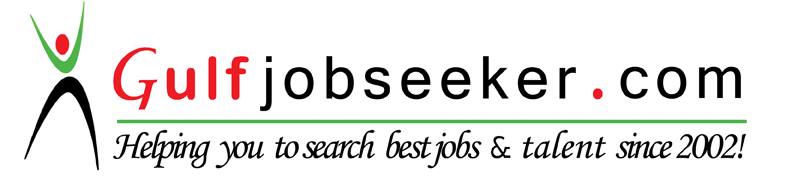 ExaminationInstituteBoard/ UniversityYearPercentage (%)MBAMMK CollegeMGU Board201465%TYBMSShree Chinai CollegeMAH Board201154.00%XIIMalini Kishor Sanghvi College MAH Board200843.00%XBillimoria High School, PanchganiCBSE Board200664.00%